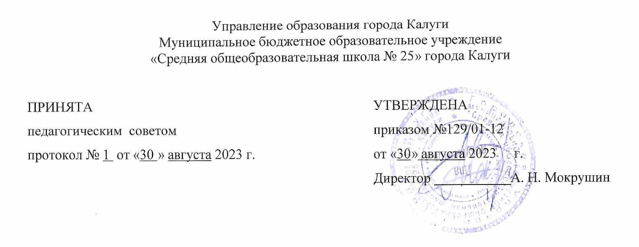 КАЛЕНДАРНЫЙ ПЛАН ВОСПИТАТЕЛЬНОЙ РАБОТЫМБОУ «Средняя общеобразовательная школа №25» г. Калугина 2023 – 2024 учебный год(уровень НАЧАЛЬНОГО ОБЩЕГО ОБРАЗОВАНИЯ)КАЛЕНДАРНЫЙ ПЛАН ВОСПИТАТЕЛЬНОЙ РАБОТЫМБОУ «Средняя общеобразовательная школа №25» г. Калугина 2023 – 2024 учебный год(уровень НАЧАЛЬНОГО ОБЩЕГО ОБРАЗОВАНИЯ)КАЛЕНДАРНЫЙ ПЛАН ВОСПИТАТЕЛЬНОЙ РАБОТЫМБОУ «Средняя общеобразовательная школа №25» г. Калугина 2023 – 2024 учебный год(уровень НАЧАЛЬНОГО ОБЩЕГО ОБРАЗОВАНИЯ)КАЛЕНДАРНЫЙ ПЛАН ВОСПИТАТЕЛЬНОЙ РАБОТЫМБОУ «Средняя общеобразовательная школа №25» г. Калугина 2023 – 2024 учебный год(уровень НАЧАЛЬНОГО ОБЩЕГО ОБРАЗОВАНИЯ)КАЛЕНДАРНЫЙ ПЛАН ВОСПИТАТЕЛЬНОЙ РАБОТЫМБОУ «Средняя общеобразовательная школа №25» г. Калугина 2023 – 2024 учебный год(уровень НАЧАЛЬНОГО ОБЩЕГО ОБРАЗОВАНИЯ)№ ДелаКлассыОриентировочные даты проведенияОтветственныеКЛАССНОЕ РУКОВОДСТВОКЛАССНОЕ РУКОВОДСТВОКЛАССНОЕ РУКОВОДСТВОКЛАССНОЕ РУКОВОДСТВОКЛАССНОЕ РУКОВОДСТВОРабота с классным коллективомРабота с классным коллективомРабота с классным коллективомРабота с классным коллективомРабота с классным коллективом1Тематические классные часы по планам классных руководителей1-4-еЕженедельно (сентябрь-май)Классные руководители 2Родительские собрания1-4-е1 раз в четверть (Сентябрь, ноябрь, февраль, апрель)Классные руководители 3Работа по программе «Безопасная дорога»1-4-е1 раз в две неделиКлассные руководители 4Тематические профилактические беседы, инструктажи1-4-еПо особому графику в течение годаКлассные руководители Заместитель директора по ВР5Работа по программе «Разговоры о важном»1-4-еКаждый учебный понедельник 1 урокКлассные руководители 6Составление социального паспорта класса1-4-еДо 9 сентябряКлассные руководители 7Корректировка данных по классу в системе «Сетевой Город»1-4-еДо 23 сентябряКлассные руководители 8Классные коллективные творческие дела 1-4-еСогласно планам ВР классных руководителейКлассные руководители 9Подготовка к участию в общешкольных ключевых делах1-4-еСогласно плану «Ключевые общешкольные дела»Классные руководители 10Работа с «Культурным дневником школьника»1-4-еВ течение учебного годаКлассные руководителиРодительские комитеты 11Изучение классного коллектива1-4-еВ течение учебного годаКлассные руководители 12Анализ адаптации первоклассников1-еОктябрьЯнварьАпрельКлассные руководителиПедагог-психологЗаместитель директора по ВРТематические классные часыТематические классные часыТематические классные часыТематические классные часыТематические классные часы1День Знаний, Дени Мира1-4-е1 сентябряКлассные руководители 2Классный час, посвященный Дню Солидарности с борьбе с терроризмом1-4-е3 сентябряКлассные руководители 3Классные часы, посвященные международному дню Музыки1-4-е1 октябряКлассные руководители 4Классные мероприятия, посвященные Дню Матери1-4-е22-26 ноябряКлассные руководители 5Классные часы, посвященные Дню Конституции РФ1-4-е13-15 декабряКлассные руководители 6Классные часы, посвященные полному освобождению Ленинграда от немецко-фашистских захватчиков1-4-е27 январяКлассные руководители 7Классные мероприятия, посвященные Дню Защитника Отечества1-4-е21-25 февраляКлассные руководители 8Классные мероприятия, посвященные Международному Женскому Дню1-4-е7-11 мартаКлассные руководители 9Классный час «Крым – это Россия!»1-4-е18 мартаКлассные руководители 10Классный час «Первые в космосе»1-4-е12 апреляКлассные руководители 11Классный час «День Земли»1-4-е22 апреляКлассные руководители 12Классный час «Всё о детских организациях родной страны»1-4-е19 маяКлассные руководители 13Организация летней занятости1-4-еИюнь - августКлассные руководители Индивидуальная работа с обучающимисяИндивидуальная работа с обучающимисяИндивидуальная работа с обучающимисяИндивидуальная работа с обучающимисяИндивидуальная работа с обучающимися1Индивидуальные беседы с обучающимися1-4-еПо мере необходимостиКлассные руководители 2Адаптация вновь прибывших обучающихся в классе1-4-еВ течение годаКлассные руководители Работа с учителями-предметниками в классеРабота с учителями-предметниками в классеРабота с учителями-предметниками в классеРабота с учителями-предметниками в классеРабота с учителями-предметниками в классе1Консультации с учителями-предметниками (соблюдение единых требований в воспитании, предупреждение и разрешение конфликтов)1-4-еЕженедельноКлассные руководители УРОЧНАЯ ДЕЯТЕЛЬНОСТЬУРОЧНАЯ ДЕЯТЕЛЬНОСТЬУРОЧНАЯ ДЕЯТЕЛЬНОСТЬУРОЧНАЯ ДЕЯТЕЛЬНОСТЬ1Музейные уроки1-4-еВ течение годаЗам.дир.по ВР, руководитель школьного музея2Урок, посвященный Дню Знаний1-4-е1 сентября Классные руководителиЗамдиректора по ВР3Международный день распространения грамотности1-4-е8 сентябряУчителя русского языка и литературы4Уроки ИЗО, посвященный международному Дню художника1-4-е8 декабряУчителя ИЗОЗамдиректора по ВР5Единый урок «Права человека»3-4-е10 декабряКлассные руководителиЗамдиректора по ВР6Урок «Мой родной русский язык»1-4-е21 февраляУчителя русского языкаЗамдиректора по ВР7Уроки в рамках Недели Математики1-4-е14-20 мартаУчителя математикиЗамдиректора по УВР8Всероссийский открытый урок «День пожарной охраны»1-4-е 30 апреляУчителя ОБЖ. технологии9Урок русского языка в рамках Дня Славянской письменности и культуры1-4-е24 маяУчителя русского языкаВЗАИМОДЕЙСТВИЕ С РОДИТЕЛЯМИВЗАИМОДЕЙСТВИЕ С РОДИТЕЛЯМИВЗАИМОДЕЙСТВИЕ С РОДИТЕЛЯМИВЗАИМОДЕЙСТВИЕ С РОДИТЕЛЯМИ1Заседания Общешкольного Родительского комитета1-4-еПо особому графикуДиректор2Общешкольные родительские собрания«Семья и школа: взгляд в одном направлении»«Права ребенка. Обязанности родителей»«Взаимодействие семьи и школы по вопросам профилактики правонарушений и безнадзорности»1-4-еОдин раз в триместр по графикуСентябрьЯнварьМартЗамдиректораКлассные руководители3Информационное оповещение родителей через сайт школы, мессенджеры, группу школы ВКонтакте1-4-еВ течение годаАдминистрация, классные руководители4Проведение «Дня открытых дверей» для родителей1-4-еПо особому графикуАдминистрация, классные руководители5Консультации с психологом1-4-еПо графикуПедагог-психолог6Индивидуальные встречи с администрацией1-4-еПо запросуАдминистрация7Совместные классные часы «Мир профессий наших родителей»1-4-еВ течение годаЗамдиректора по ВРКлассные руководители8Участие в заседаниях Регионального родительского комитета1-4-еежеквартальноКлассные руководители9Ярмарка программ дополнительного образования1-4-еСентябрьЗамдиректора по ВР10Ярмарка курсов внеурочной деятельности, спецкурсов1-4-еСентябрьЗамдиректора по УВРЗамдиректора по ВР11Родительская конференция «Итоги адаптации в 1-х классах»1-еОктябрьЗамдиректора по УВРЗамдиректора по ВРПедагог-психологКлассные руководители 5-х классов САМОУПРАВЛЕНИЕСАМОУПРАВЛЕНИЕСАМОУПРАВЛЕНИЕСАМОУПРАВЛЕНИЕ1Выборы органов классного самоуправления1-4-еСентябрьКлассные руководители ПРОФОРИЕНТАЦИЯПРОФОРИЕНТАЦИЯПРОФОРИЕНТАЦИЯПРОФОРИЕНТАЦИЯ1Циклы профориентационных часов общения «Все профессии нужны!»1-4-еОдин раз в месяц на параллель по отдельному плануЗамдиректора по ВРПсихологКлассный руководитель2Индивидуальные консультации для учащихся и родителей с психологом1-4-еПо индивидуальной договоренностиПсихолог3Профориентационные экскурсии по отдельному плану1-4-еВ течение годаЗамдиректора по ВРПсихолог4Выставка рисунков «Профессия моей мечты»3-4-еНоябрь Замдиректора по ВРКлассные руководителиОСНОВНЫЕ ШКОЛЬНЫЕ ДЕЛАОСНОВНЫЕ ШКОЛЬНЫЕ ДЕЛАОСНОВНЫЕ ШКОЛЬНЫЕ ДЕЛАОСНОВНЫЕ ШКОЛЬНЫЕ ДЕЛАСентябрьСентябрьСентябрьСентябрь1Торжественные линейки, посвящённые Дню знаний1-4-е1 сентябряЗамдиректора по ВРКлассные руководители2Неделя здоровья1-4-еПо особому графикуЗамдиректора по ВРУчителя физической культурыОктябрьОктябрьОктябрьОктябрь3День Учителя1–4-е05 октябряЗамдиректора по ВРШкольное самоуправление4Посвяшение в первоклассники1-еоктябрьЗамдиректора по ВРКлассные руководители5Конкурс социальной рекламы «Стиль жизни – Здоровье»1–4-е11-15 октябряЗамдиректора по ВРКлассные руководители6Акция «Согрей теплом своей души» (ко Дню Пожилого человека)1–4-еВ течение месяцаЗамдиректора по ВРКлассные руководители7Акция «Подарок школьной библиотеке» к Международному дню школьных библиотек1–4-еК 25 октябряЗамдиректора по ВРКлассные руководителиБиблиотекарь8Смотр-конкурс классных уголков1–4-еК 25 октябряЗамдиректора по ВРКлассные руководителиНоябрьНоябрьНоябрьНоябрь9Старт экологических акций «Сдай батарейку – спаси ёжика», по сбору макулатуры, «Добрые крышечки»5-9-еВ течение месяцаЗамдиректора по ВРКлассные руководители10Конкурс «Солнце светит всем»2–4-еВ течение месяцаЗамдиректора по ВРКлассные руководители11Фестиваль культур народов мира (ко Дню Толерантности)3-4-е30 ноябряЗамдиректора по ВРКлассные руководителиАкция «Расскажи о своей маме» ко Дню Матери1–4-е26 ноябряЗамдиректора по ВРКлассные руководителиДекабрьДекабрьДекабрьДекабрьПроведение мероприятий, посвящённых Дню Героев Отечества и Дню Неизвестного солдата5-9-е9 декабряЗамдиректора по ВРКлассные руководителиАкция «Поздравь конституцию»3-4-е13 декабряЗамдиректора по ВРКлассные руководителиЯнварьЯнварьЯнварьЯнварьАкции, посвящённые Международному дню памяти жертв Холокоста, дню полного освобождения Ленинграда от фашистской блокады «Блокадный хлеб»1–4-е27 январяЗамдиректора по ВРФевральФевральФевральФевральШкольная научно-практическая конференция «К Вершинам науки» (ко Дню Российской науки)3–4-е8 февраляЗамдиректора по ВРШНОУ «Шанс»Мероприятия ко Дню Защитника Отечества1–4-е21-24 февраляЗамдиректора по ВРМасленица1–4-е25.02Замдиректора по ВРШкольное самоуправлениеМартМартМартМартПраздник, посвящённый Международному Женскому дню1–4-е4 мартаЗамдиректора по ВРШкольное самоуправлениеМероприятия, посвящённые Дню воссоединения Крыма с Россией1–4-е18 мартаЗамдиректора по ВРКлассные руководителиПроведение Недели детской и юношеской книги1–4-е25 -30 мартаЗамдиректора по ВРБиблиотекарьНедели музыки для детей и юношества1–4-е23-29 мартаЗамдиректора по ВРУчитель музыкиОбластной этап Всероссийского детского экологического форума «Зелёная Планета»3–4-еВ течение месяцаЗамдиректора по УВРКлассные руковдители АпрельАпрельАпрельАпрель12Деловая игра в рамках «Дня Космонавтики»4-е12 апреляЗамдиректора по ВРШкольное самоуправление13Конкурс творческих работ «Земля – наш общий дом»1–4-е22 апреляЗамдиректора по ВРКлассные руководители14Акция «Наш школьный двор»2–4-еПоследняя неделя апреляЗамдиректора по ВРКлассные руководителиМайМайМайМай15Литературно-музыкальная композиция «Чтобы помнили», посвященная Дню Победы2–4-е10 маяЗамдиректора по ВРШкольное самоуправлениеДЕТСКИЕ ОБЩЕСТВЕННЫЕ ОБЪЕДИНЕНИЯДЕТСКИЕ ОБЩЕСТВЕННЫЕ ОБЪЕДИНЕНИЯДЕТСКИЕ ОБЩЕСТВЕННЫЕ ОБЪЕДИНЕНИЯДЕТСКИЕ ОБЩЕСТВЕННЫЕ ОБЪЕДИНЕНИЯ1Отряд юных инспекторов дорожного движения «Перекресток»2-4-еСогласно плану деятельности объединенияЗамдиректора по ВРРуководитель объединения2Деятельность первичного отделения РДШ2-4-еСогласно плану деятельности объединенияЗамдиректора по ВРРуководитель объединенияВНЕУРОЧНАЯ ДЕЯТЕЛЬНОСТЬВНЕУРОЧНАЯ ДЕЯТЕЛЬНОСТЬВНЕУРОЧНАЯ ДЕЯТЕЛЬНОСТЬВНЕУРОЧНАЯ ДЕЯТЕЛЬНОСТЬ1Региональные открытые соревнования по шахматам «Белая ладья»3–4-еСентябрь-апрельЗамдиректора по ВР2Заочный региональный этап Всероссийского фестиваля школьных хоров «Поют дети России»3-4-еапрельЗамдиректора по ВРШКОЛЬНЫЕ МЕДИАШКОЛЬНЫЕ МЕДИАШКОЛЬНЫЕ МЕДИАШКОЛЬНЫЕ МЕДИА1Выпуск общешкольной газеты «Зеркало» (подготовка статей)3-4-е1 раз в четвертьЗамдиректора по ВРРедколлегия газетыОРГАНИЗАЦИЯ ПРЕДМЕТНО-ПРОСТРАНСТВЕННОЙ СРЕДЫОРГАНИЗАЦИЯ ПРЕДМЕТНО-ПРОСТРАНСТВЕННОЙ СРЕДЫОРГАНИЗАЦИЯ ПРЕДМЕТНО-ПРОСТРАНСТВЕННОЙ СРЕДЫОРГАНИЗАЦИЯ ПРЕДМЕТНО-ПРОСТРАНСТВЕННОЙ СРЕДЫ1Обновление информации на стендах по ПДД2-4-е1 раз в четверть Замдиректора по ВРРуководитель отряда ЮИД2Тематические выставки работ учащихся1–4-еВ течение годаЗамдиректора по ВР3Оформление SCRUM-доски «Возможность»1–4-еВ течение годаЗамдиректора по ВР4Оформление классных уголков1–4-еСентябрь-октябрьЗамдиректора по ВРКлассные руководителиПРОФИЛАКТИКА И БЕЗОПАСНОСТЬПРОФИЛАКТИКА И БЕЗОПАСНОСТЬПРОФИЛАКТИКА И БЕЗОПАСНОСТЬПРОФИЛАКТИКА И БЕЗОПАСНОСТЬ1Профилактика правонарушений 1–4-еПо отдельному графикуЗамдиректора по ВР2Профилактика наркомании, табакокурения, токсикомании1–4-еПо отдельному графикуЗамдиректора по ВР